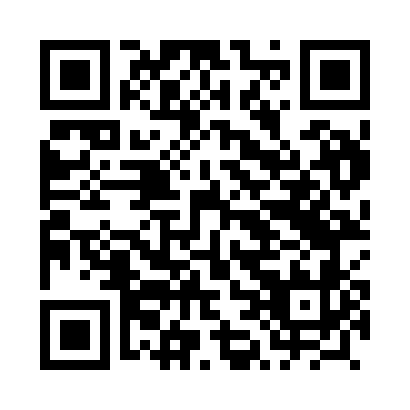 Prayer times for Lokietnica, PolandMon 1 Apr 2024 - Tue 30 Apr 2024High Latitude Method: Angle Based RulePrayer Calculation Method: Muslim World LeagueAsar Calculation Method: HanafiPrayer times provided by https://www.salahtimes.comDateDayFajrSunriseDhuhrAsrMaghribIsha1Mon4:146:1512:465:127:179:112Tue4:116:1312:455:137:189:133Wed4:086:1112:455:157:209:164Thu4:056:0812:455:167:229:185Fri4:026:0612:445:177:249:206Sat3:596:0412:445:197:259:237Sun3:566:0212:445:207:279:258Mon3:535:5912:445:217:299:279Tue3:505:5712:435:227:319:3010Wed3:465:5512:435:237:329:3211Thu3:435:5212:435:257:349:3512Fri3:405:5012:425:267:369:3813Sat3:375:4812:425:277:389:4014Sun3:345:4612:425:287:399:4315Mon3:305:4312:425:297:419:4516Tue3:275:4112:425:307:439:4817Wed3:245:3912:415:327:449:5118Thu3:205:3712:415:337:469:5419Fri3:175:3512:415:347:489:5620Sat3:145:3312:415:357:509:5921Sun3:105:3012:405:367:5110:0222Mon3:075:2812:405:377:5310:0523Tue3:035:2612:405:387:5510:0824Wed3:005:2412:405:407:5710:1125Thu2:565:2212:405:417:5810:1426Fri2:525:2012:405:428:0010:1727Sat2:495:1812:395:438:0210:2028Sun2:455:1612:395:448:0410:2429Mon2:415:1412:395:458:0510:2730Tue2:375:1212:395:468:0710:30